COLEGIO GIMNASIO LOS PIRINEOS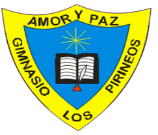 “Educación y formación integral con énfasis en valores, inglés, emprendimiento y gestión laboral”BOGOTÁ, 22 DE MARZO DE 2024Fecha EPAS: 04 AL 10 de abrilSEÑORES PADRES DE FAMILIA Y ESTUDIANTES:Reciban un cordial y afectuoso saludo, a continuación, daremos a conocer las fechas a tener en cuenta para nuestro cierre del PRIMER BIMESTRE ACADÉMICO:RECESO ESCOLAR: A partir del 25 DE MARZO AL 29 DE MARZO, iniciamos clases el lunes 01 de abril de 2024 en horario habitual. EVALUACIONES PERIÓDICAS ACUMULATIVAS PRIMER PERIODO ACADÉMICO 2024: se llevarán a cabo a partir del JUEVES 04 de abril al MIÉRCOLES 10 de abril. De acuerdo a la preparación ICFES que realiza el colegio, en un mismo día se podrán programar 1, 2 o 3 EPAS.RECUPERACIONES: Recordar que los planes de apoyo o recuperaciones se realizan en cada clase de manera continua y permanente, durante el periodo.COMISIÓN DE EVALUACIÓN: VIERNES 12 DE ABRIL (NO HAY CLASE, LOS ESTUDIANTES NO ASISTEN)ENTREGA DE BOLETINES PRIMER PERIODO 2024: MARTES 16 DE ABRIL de 2024 Este día se citarán padres con casos especiales de pérdida de asignatura (debe asistir el padre de familia con el estudiante); igualmente si el padre presenta dudas con el informe académico o desea ampliar la información estaremos tanto docentes como coordinadores atendiendo de 6:45am a 9:45am. Los estudiantes entrarán este día a las 10:30 am. Los boletines se enviarán a los correos el lunes 15 de abril/24. PARA ENTREGA DE BOLETINES POR FAVOR ESTAR A PAZ Y SALVO POR TODO CONCEPTODÍAESCRITURAMATEMATINGLESlunes 08 de abrilPREESCMartes 09 de abrilPREESCMiércoles 10 de abrilPREESC